Antrag auf ein Drittlandstipendium an der 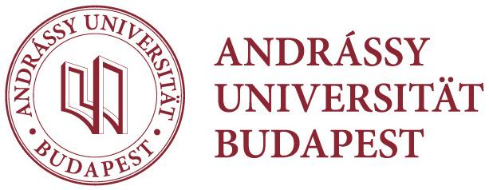 Persönliche DatenPersonal dataNachnameSurnameVornameFirst nameGeburtsort:	Datum:Place of birth	Date of birthStaatsangehörigkeit:Nationality	weiblich 		männlich		Female		Male	Familienstand	verheiratet	unverheiratetMarital status	Married	SingleAnschriftenAddressesSchulbildungSchool educationSekundarschuleSecondary school educationName	OrtName 	Place	Art des Abschlusses	DatumType of final examination	DateHochschulstudiumHigher educationStudienjahr zur Zeit der BewerbungAcademic year at the time of applicationAbgelegte HochschulexamenDegrees heldAkademische oder berufliche TätigkeitAcademic or professional work experienceVeröffentlichungenPublicationsWelche Berufsziele streben Sie an?What professional career do you envisage?SprachkenntnisseLanguage skills	Ort / Place	Datum / Date	Unterschrift / Signature1. Master of International Economy and Business (first master) Internationale Wirtschaft und Betriebswirtschaft2. Master in "Internationalen Beziehungen mit Spezialisierung auf Europa-Studien" (first master)3. Master in "Geschichte mit Spezialisierung auf Mitteleuropa" (first master)4. Kulturdiplomatie – „Mitteleuropäische Studien – Diplomatie“ (first master)5. LL.M.: Vergleichende Staats- und Rechtswissenschaften (master)6. Master in „Europäische und Internationale Verwaltung“ (first master)7. Donauraum Studien (postgradual, second master)8. Master Management and Leadership (MML) (first master)Verlängerung / extensionErstantrag / initial applicationKorrespondenzanschriftMailing addressAnschrift des nächsten zu benachrichtigenden AngehörigenAddress of person to be notified in case of emergencyName:NameName:NameStraße:StreetStraße:StreetOrt:PlaceOrt:PlaceLand:CountryLand:CountryTelefon:TelephoneTelefon:TelephoneFax:Fax:E-mail:E-mail:von / frombis / toan / at	in / inFach / subjectHauptfach / Main subjectJahr / YearNebenfach / Subsidiary subjectJahr / YearTag/Monat/Jahrday/month/yearBezeichnung des ExamensExact degree titleFachSubjectExamensergebnisDegree resultvon... bis...from... to...wo?where?Art der TätigkeitType of workPositionPositionSpracheLanguage sehr gutvery goodgutgoodmittelfairGrundkenntnissebasic knowledgeDeutschGermanEnglischEnglishAndere / Others